Publicado en España el 08/04/2021 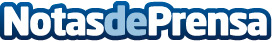 Bertín Osborne y Repara tu Deuda lanzan la convocatoria del programa sobre la Ley de la Segunda OportunidadEl presentador de televisión entrevista a las personas más endeudadas de EspañaDatos de contacto:David Guerrero655956735Nota de prensa publicada en: https://www.notasdeprensa.es/bertin-osborne-y-repara-tu-deuda-lanzan-la Categorias: Nacional Derecho Finanzas http://www.notasdeprensa.es